Liebe Schülerinnen und Schüler der 7. Klasse Katholische Religion!Bald feiern wir in der Kirche Pfingsten.Was ist das für ein Fest? Was bedeutet es?Die Jünger Jesu waren nach seinem Tod und der Auferstehungverunsichert, wie es ohne ihn weitergehen sollte.Sie hatten Angst davor, dass sie auch getötet würden.Ohne Jesus fühlten sie sich jetzt unsicher und ratlos.50 Tage nach Ostern erlebten sie etwas sehr Aufregendes:Alle waren gemeinsam zum Gebet in einem Raum versammelt. Da hörten sie plötzlich einen lauten Sturm mitten im Raum und sahen  lauter Feuerzungen über ihren Köpfen.Plötzlich bekamen sie Mut und es riss sie von ihren Stühlen. Sie liefen auf die Straße und erzählten dort allen Menschen, was sie mit Jesus erlebt hatten, von seinen Taten, Wundern und der Auferstehung.Sie hatten jetzt gar keine Angst mehr und spürten Gottes Kraft in sich.Diese Kraft nennen wir den Heiligen Geist. Er kann uns ermutigen, stärken und Rat geben.Ich wünsche euch diesen Geist Gottes, der Euch Mut macht im Leben, vor allem in dieser so schwierigen Zeit.Es gibt für Euch einen Lückentext  und ein Suchsel, vielleicht habt Ihr ja Lust, etwas davon zu machen!Viele liebe Grüße von Eurer Sonja Kanno-Landoll!PfingstenDie _  _  _  _  _  _   waren zum Gebet in dem Saal versammelt, wo sie mit Jesus das letzte  Abendmahl gefeiert hatten.Plötzlich entstand vom Himmel her ein Brausen wie von einem gewaltigen _  _  _  _  _ .  Alles war erfüllt von dem Getöse und dem Lärm.Das ganze  _  _  _  _  , in dem sie saßen, war voll davon.Und da erschienen Zungen wie von _  _  _  _  _  . Die verteilten sich auf alle, auf jeden einzelnen von ihnen.Plötzlich spürten sie neuen Kraft und neuen _  _  _  und sie rannten auf die _  _  _  _  _  _  . Dort  erzählten sie allen Menschen, die wegen des Lärms zusammengekommen waren laut von Gottes großen _  _ _  _  _ . Zuerst dachten die Menschen, dass die Jünger  _  _  _  _  _  _  _  _  _  seien, weil sie alle durcheinander redeten. Aber das lag daran, dass der Heilige Geist ihnen die Fähigkeit gegeben hatte, in allen Sprachen zu sprechen. Jeder konnte die Jünger verstehen, egal aus welchem      _  _  _  _  er kam.Aber dann hörten sie ihnen aufmerksam zu und stellten viele Fragen.Am selben Tag ließen sich ließen sich 3000 Menschen _  _  _  _  _  _.STRAßE    -    STURM   -    TAUFEN  -     HAUS     -   FEUER  -   JÜNGER   -   MUT    -   BETRUNKEN      -   TATEN    -  LAND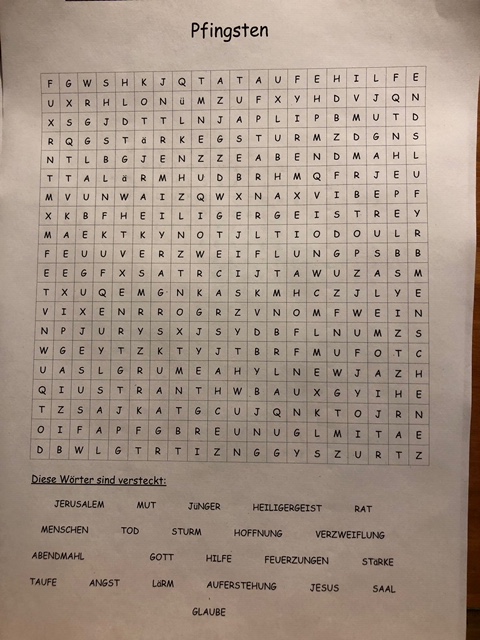 